 Job Application Form – 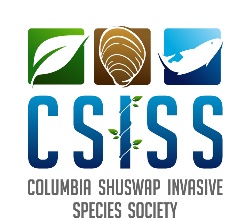 Invasive Species Program Assistant 2022For details on qualifications and responsibilities for the positon of Invasive Species Program Assistant, please refer to the job posting on our website. Any information provided in this form will be kept confidential and not shared with others. Application ProcessThank you for your interest in working with the Columbia Shuswap Invasive Species Society. Please fill out the following form with as much detail as possible and email it along with your resume in PDF format to info@columbiashuswapinvasives.org We are an Equal Opportunity Employer and committed to creating a diverse, equitable, and inclusive work environment. We welcome and encourage individuals who self-identify as members of underrepresented and underserved groups. We thank all candidates for their interest. Only candidates short-listed will be contacted for an interview. Personal InformationFirst Name: Last Name: Email: Phone Number: Education: Current Address: Are you eligible to work in Canada? (According to the Government of Canada, to be eligible, you need a valid work permit, have the status of landed immigrant, permanent resident or be a Canadian citizen) Do you meet the below application requirements (check boxes if yes): Current Worksafe BC OFA Level 1 or equivalent First Aid certification A valid BC driver’s license (Class 5) with 3 years driving record and claims history (no at fault accidents in the last 3 years; must have 3 or fewer road tickets in the last 3 years; must have no criminal convictions under the motor vehicle act) – these are rules of the Kootenay Carshare Co-op where we lease vehicles from. Applicants must be fully vaccinated against COVID-19 (as per CSRD and Province of BC and Parks Canada vaccination policies, due to CSISS being contractors to these agencies)We have applied for Canada Summer Jobs Wage Subsidy for this position.  To be eligible, youth must:be between 15 and 30 years of age at the start of the employment;be a Canadian citizen, permanent resident, or person to whom refugee protection has been conferred under the Immigration and Refugee Protection Act for the duration of the employment*; and,have a valid Social Insurance Number at the start of employment and be legally entitled to work in Canada in accordance with relevant provincial or territorial legislation and regulations.Are you eligible for Canada Summer Jobs requirements stipulated above? Yes No I’m not sure, please contact me In 2022, Canada Summer Jobs will address the following five priorities:Youth who are early leavers of high school, not in employment, education or trainingBlack and other racialized youthYouth with disabilitiesIndigenous youthSmall businesses and Not-For-Profit Organizations that self-report as having leadership from groups that are under-represented in the labour marketDo you meet any of the above priorities for a Canada Summer Jobs wage subsidy position (optional)?Please select all you identify with (this question is optional)Indigenous LGBTQ+ Womxn Person of Colour Other (please specify) Would rather not disclose Relevant ExperienceIn 150 words or less, indicate how your skillset matches with the CSISS education and outreach program, e.g. door to door outreach, information booths, presentations, youth activities, speaking with the public? (Please list where and duration of experience)In 150 words or less, indicate how your skillset matches with the CSISS field (terrestrial and aquatic) program, e.g. sampling, surveying, logistics? (Please list where and duration of experience)As a program assistant, you may work more in one CSISS program or the other, or work a combination of both.  Which of the below programs do you have a preference for and why? Outreach	Field-work (aquatic and terrestrial)	Both	In 150 words or less, describe any experience in environmental education and any knowledge of invasive species (Please list where and duration of experience)In 150 words or less, describe why you believe you would be the best candidate for this position (bullet point form is acceptable) CertificationDescribe other current certifications/accreditations you have. If you are planning or willing to obtain any certifications/accreditations before the position start date, list them below including date of course and organization hosting the course.Thank you!If you have any further questions or comments, please email info@columbiashuswapinvasives.org 